PAUTA DA SESSÃO EXTRAORDINÁRIA - 24 de Janeiro de 2023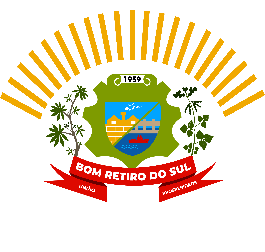 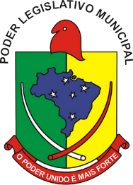 Invocando a proteção de Deus Declaro Aberta esta Sessão que é de Caráter Extraordinária e Convido a Todos para Rezar o Pai Nosso.Declaro aberto I – PEQUENO EXPEDIENTE:    Declaro aberto II – GRANDE EXPEDIENTE: Discussão das matérias apresentadas:  (5 minutos para cada vereador que o desejar) INTERVALO (Facultativo Até 15 Minutos).IV – DECLARO ABERTA A ORDEM DO DIA(Declaro ENCERRADA a Ordem do Dia)VI - NADA MAIS HAVENDO A TRATAR, EM NOME DE DEUS DECLARO ENCERRADA ESTA SESSÃO QUE FOI DE CARÁTER EXTRAORDINARIA E CONVIDO A TODOS OS PRESENTES PARA A PROXIMA SESSÃO ORDINÁRIA NO DIA 07 DE FEVEREIRO DE 2023. PROJETOS DE LEI ORIUNDOS DO EXECUTIVO:OFICIOS001/2023006/2023 - OFÍCIO DO GABINETE DO PREFEITO002/2023003/2023004/2023005/2023006/2023007/2023008/2023009/2023PROJETOS DE LEI ORIUNDOS DO LEGISLATIVO:001/2023 – João Batista Ferreira002/2023 – João Batista FerreiraEmenda 01 – Modificativa PL 01 Executivo – João BatistaANTONIO GILBERTO PORTZASTOR JOSÉ ELYCLÓVIS PEREIRA DOS SANTOSDIOGO ANTONIOLLIFABIO PORTO MARTINSJAIRO MARTINS GARCIASJOÃO PEDRO PAZUCHSILVIO ROBERTO PORTZJOÃO BATISTA FERREIRA PROJETOS DE LEI ORIUNDOS DO LEGISLATVIO:PROJETOS DE LEI ORIUNDOS DO EXECUTIVO:001/2023001/2023 – c/emenda002/2023002/2023Emenda 01 – Modificativa PL 01 Executivo003/2023004/2023005/2023006/2023007/2023008/2023009/2023JOÃO BATISTA FERREIRA